Scorecard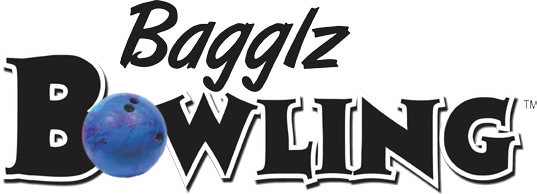 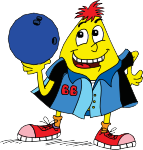 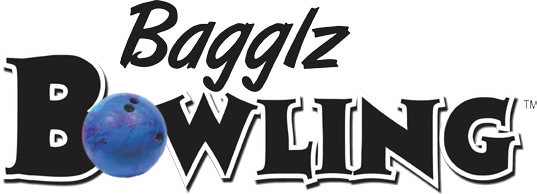 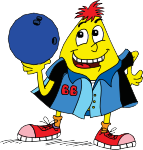 PLAYER12345678910TOTAL